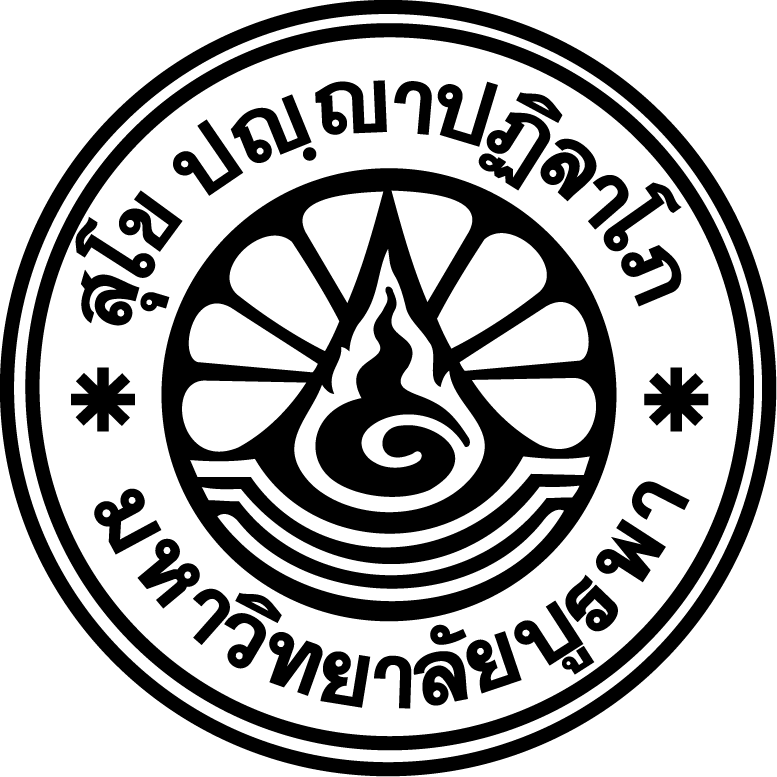 บันทึกข้อความส่วนงาน .............................................................................................. โทร. ..............................ที่  ศธ.............../...............	วันที่ .....................................................เรื่อง	ขอเสนอแต่งตั้งหัวหน้าภาควิชาเรียน	ผู้รักษาการแทนอธิการบดี	ด้วย.....................ชื่อส่วนงาน/หน่วยงาน............................... มีความประสงค์ขอเสนอแต่งตั้ง......................................................................... พนักงานมหาวิทยาลัย ตำแหน่ง.............................................	 เลขที่ตำแหน่ง................................	 สังกัด......................................................................ให้ดำรงตำแหน่ง.................................................................. ตั้งแต่วันที่......................................... ถึงวันที่..................................	ซึ่งการดำเนินการดังกล่าวเป็นไปตามข้อ ๔ และข้อ ๕ ของประกาศคณะกรรมการบริหารงานบุคคลมหาวิทยาลัยบูรพา ที่ ๐๐๐๓/๒๕๕๔ เรื่อง การกำหนดตำแหน่งหัวหน้าภาควิชา พ.ศ. ๒๕๕๔ ฉบับลงวันที่ ๑๘ มีนาคม   พ.ศ. ๒๕๕๔ ทั้งนี้ 	พร้อมนี้  ได้แนบเอกสารเพื่อประกอบการพิจารณา ดังนี้	๑. เอกสารการลงชื่อสำหรับพนักงานมหาวิทยาลัยและข้าราชการที่ปฏิบัติงานในภาควิชาที่มีการสรรหา 		เสนอชื่อผู้สมควรได้รับแต่งตั้งเป็นหัวหน้าภาควิชา จำนวน ๑ ชุด	๒. เอกสารสรุปผลการเสนอชื่อ จำนวน ๑ ชุด	๓. หนังสือทาบทามผู้ที่ได้รับการเสนอชื่อ จำนวน ๑ ชุด	๔. หนังสือตอบรับการทาบทาม จำนวน ๑ ชุด	๕. หนังสือแสดงวิสัยทัศน์ จำนวน ๑ ชุด	๖. ประวัติ ซึ่งพิมพ์จากระบบบุคลากรอิเล็กทรอนิกส์ จำนวน ๑ ชุด	จึงเรียนมาเพื่อโปรดพิจารณา	................(หัวหน้าส่วนงาน)...................	...............................................................